STATE OF MAINEDepartment of Health and Human ServicesOffice of Aging and Disability Services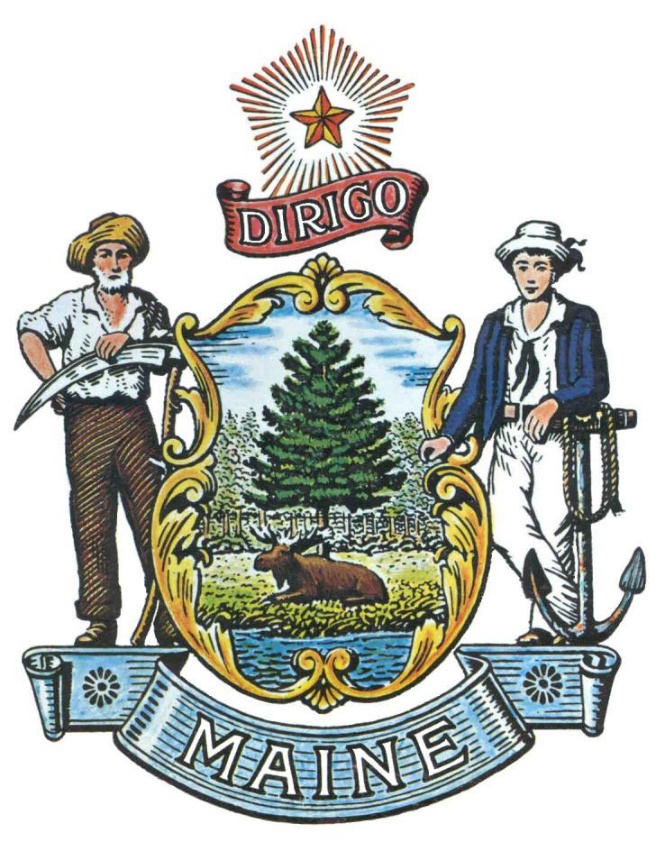 RFP# 202402038Fiscal Agent for Atypical ServicesTABLE OF CONTENTSPUBLIC NOTICE*************************************************State of MaineDepartment of Health and Human ServicesRFP# 202402038Fiscal Agent for Atypical ServicesThe State of Maine is seeking proposals for a Fiscal Agent to provide coordination and monitoring of certain “Atypical” or specialized services for older adults and adults with disabilities.A copy of the RFP, as well as the Question & Answer Summary and all amendments related to the RFP, can be obtained at: https://www.maine.gov/dafs/bbm/procurementservices/vendors/rfpsAn Information Meeting will be held on April 2, 2024 at 10:00 a.m., local time at the following location: https://mainestate.zoom.us/j/86390169502?pwd=UU42RTZhcVlaZFhjWVRqZkFYeUVtUT09 using Meeting ID: 863 9016 9502, or by phone at 1-646-876-9923 using the Meeting ID provided.Proposals must be submitted to the State of Maine Division of Procurement Services, via e-mail, at: Proposals@maine.gov. Proposal submissions must be received no later than 11:59 p.m., local time, on May 6, 2024. Proposals will be opened the following business day. Proposals not submitted to the Division of Procurement Services’ aforementioned e-mail address by the aforementioned deadline will not be considered for contract award.*************************************************RFP TERMS/ACRONYMS with DEFINITIONSThe following terms and acronyms, as referenced in the RFP, shall have the meanings indicated below:State of Maine - Department of Health and Human ServicesOffice of Aging and Disability ServicesRFP# 202402038Fiscal Agent for Atypical ServicesPART I	INTRODUCTIONPurpose and BackgroundThe Department of Health and Human Services (Department) is seeking a Fiscal Agent for Atypical Services (FAAS) as defined in this Request for Proposal (RFP) document.  This document provides instructions for submitting proposals, the procedure and criteria by which the awarded Bidder will be selected, and the contractual terms which will govern the relationship between the State of Maine (State) and the awarded Bidder.The Department is dedicated to promoting health, safety, resiliency, and opportunity to all Maine Residents. The Department’s Office of Aging and Disability Services (OADS) is responsible for the provision of services that promote the highest level of independence, health, and safety of older citizens, vulnerable adults, and adults with disabilities. The Department has been providing Atypical Services to Members eligible under Section 19 of the MaineCare Benefits Manual (MBM) and its Homeward Bound Program, which include: Environmental Modifications (i.e., in one’s home); Institutional Respite Care; Personal Emergency Response Service; Assistive Technology including Remote Monitoring and Transmission; and/orHousehold Start-up.The Department currently serves up to two thousand seven hundred and thirty-one (2,731) Members monthly under Section 19 of the MBM. Of that total, approximately nine hundred and seventy-five (975) Members (unduplicated) received Atypical Services each month.Through this RFP, the Department intends to procure a Fiscal Agent to provide coordination and monitoring of certain “Atypical” or specialized services for older adults and adults with disabilities under the Section 19 of the MBM, as well as Members participating in Homeward Bound, Maine’s “Money Follows the Person” Program.   The awarded Bidder shall provide a FAAS, including entering into agreements with Atypical Service Providers (ASPs).  Since many ASPs are not affiliated with or focused on the healthcare field and are unfamiliar with MaineCare requirements, the FAAS shall:  Ensure all eligible Members receive Atypical Services;Ensure the ASPs’ services are delivered according to the Authorized Plan of Care; Oversee and assure compliance with State, federal and local policy requirements; and Conduct quality reviews and provide timely reports of all ASP services. Atypical Services support Maine’s commitment to help individuals remain as independent as possible in their homes, and/or to delay or prevent institutional care by increasing the availability of long-term services and supports in the community.General ProvisionsFrom the time the RFP is issued until award notification is made, all contact with the State regarding the RFP must be made through the RFP Coordinator.  No other person/ State employee is empowered to make binding statements regarding the RFP.  Violation of this provision may lead to disqualification from the bidding process, at the State’s discretion.Issuance of the RFP does not commit the Department to issue an award or to pay expenses incurred by a Bidder in the preparation of a response to the RFP.  This includes attendance at personal interviews or other meetings and software or system demonstrations, where applicable.All proposals must adhere to the instructions and format requirements outlined in the RFP and all written supplements and amendments (such as the Summary of Questions and Answers), issued by the Department.  Proposals are to follow the format and respond to all questions and instructions specified below in the “Proposal Submission Requirements” section of the RFP.Bidders will take careful note that in evaluating a proposal submitted in response to the RFP, the Department will consider materials provided in the proposal, information obtained through interviews/presentations (if any), and internal Departmental information of previous contract history with the Bidder (if any).  The Department also reserves the right to consider other reliable references and publicly available information in evaluating a Bidder’s experience and capabilities.The proposal must be signed by a person authorized to legally bind the Bidder and must contain a statement that the proposal and the pricing contained therein will remain valid and binding for a period of 180 days from the date and time of the bid opening.The RFP and the awarded Bidder’s proposal, including all appendices or attachments, will be the basis for the final contract, as determined by the Department.Following announcement of an award decision, all submissions in response to this RFP will be public records, available for public inspection pursuant to the State of Maine Freedom of Access Act (FOAA) (1 M.R.S. § 401 et seq.).The Department, at its sole discretion, reserves the right to recognize and waive minor informalities and irregularities found in proposals received in response to the RFP.All applicable laws, whether or not herein contained, are included by this reference.  It is the Bidder’s responsibility to determine the applicability and requirements of any such laws and to abide by them.Eligibility to Submit BidsEntities who are not providers of the underlying Atypical and specialized services being coordinated and billed under this RFP are invited to submit bids.Contract TermThe Department is seeking a cost-efficient proposal to provide services, as defined in the RFP, for the anticipated contract period defined in the table below.  Please note, the dates below are estimated and may be adjusted, as necessary, in order to comply with all procedural requirements associated with the RFP and the contracting process.  The actual contract start date will be established by a completed and approved contract.Contract Renewal:  Following the initial term of the contract, the Department may opt to renew the contract for two (2) renewal periods, as shown in the table below, and subject to continued availability of funding and satisfactory performance.The term of the anticipated contract, resulting from the RFP, is defined as follows:Number of AwardsThe Department anticipates making one (1) award as a result of the RFP process.PART II	SCOPE OF SERVICES TO BE PROVIDED	Specific instructions for the Bidder to provide a narrative response to the Scope of Services may be found in Part IV, Section III, Services to be Provided.  General RequirementsProvide administrative functions (i.e., obtaining provider bids, provider searches, billing) relating to Atypical Services for eligible Members under Section 19 of the MaineCare Benefits Manual (MBM), including Members participating in Homeward Bound.Assist referred Member and/or their  Representative, with implementing the approved Atypical Service in compliance with Section 19 of the MBM. Reimburse Atypical Service Providers (ASPs) directly for the Atypical Services provided.Notify ASPs in seven (7) business days when errors in invoices and/or Services Orders are received.  Attend meetings as requested and determined by the Department, including, but not limited to:Monthly conference calls to discuss the complaint log and withdrawn referrals reporting.Quarterly meetings, at a location specified by the Department, to include the review of the collated report of complaints. Attendance by telephone or web conference may be permitted when approved by the Department.Develop and conduct an annual satisfaction survey of Members receiving Atypical Services.  The survey must be approved by the Department prior to distribution to Members.Enroll as a MaineCare provider by the start of the Initial Period of Performance, refer to the Office of MaineCare Services Provider Enrollment and Revalidation website.Atypical Services RequirementsCoordinate Atypical Services for:Environmental Modifications (i.e., in one’s home); Institutional Respite Care; Personal Emergency Response Service; Assistive Technology including Remote Monitoring and Transmission; and/orHousehold Start-up.Ensure Atypical Services are provided in accordance with the Members Authorized Plan of Care provided by the Service Coordination Agency (SCA).Maintain an extensive ASP network.Work cooperatively with ASPs providing services to Members.Enter into an ASP Agreement with each ASP prior to allowing services to be provided.  Ensure all existing and new ASPs are approved by the Department prior to entering into ASP Agreements. Ensure ASP Agreements includes:“The ASP must notify the FAAS within twenty-four (24) hours if/when the ASP is unable to provide services for any reason.”“The ASP must meet all local, State, federal and administrative regulations and policies associated with the Atypical Service being provided.”  “The ASP must review and abide by all relevant notices including any changes to notices issued by the FAAS.”Ensure ASPs comply with the terms of the ASP Agreements.Ensure Members have access to and choices in ASPs. Ensure Members are offered a Participant-Directed Option, if applicable.Ensure the Member’s choice is within the limits of the Member’s cost cap according to Section 19 of the MBM program regulations.  Ensure every reasonable attempt is made to secure an ASP Agreement with a service provider who is not within the ASP network when requested by the Member. Cooperate with and accept Member referrals from SCAs.Arrange for an evaluation for the requested Atypical Service.Evaluations shall be completed prior to providing the Atypical Service.Atypical Services shall meet the requirements of Section 19 of the MBM.Obtain at least two (2) price quotes for an approved Atypical Service to ensure that cost-efficiency of services is a factor in delivering the service to meets the needs of the Member.Exceptions must be approved by the Department.Transmit Service Orders and other relevant documents to the ASP who is providing the approved service within forty-eight (48) hours.Ensure Environmental Modifications are provided and completed by qualified professionals in accordance with applicable federal, State, or local building codes, including:Ensuring ASP’s providing Atypical Services are performed by or supervised by a State licensed/certified professional as required. Conducting on-site visits to provide evaluations and quality monitoring as necessary and as requested by the Department.Ensure the ASP’s service delivery complies with the authorized amount as indicated in the     Members Authorized Plan of Care. Maintain documentation in support of invoiced Atypical Services as required by State and federal law, regulations, and policies.Respond to questions, problems, and/or complaints from Members and/or their Representative, providers, nurse assessors, or advocates. Identify and resolve reported issues within forty-eight (48) hours. Develop complaint logs and surveys to monitor the timely response of calls.Appeals, Complaints and Violation ProcessUpon notification from the Department that an individual is seeking an administrative hearing: Review the appeal request and assessment at issuance for compliance with policy requirements specified in 10-144 C.M.R. Ch. 1;Complete a hearing report, specified in 10-144 C.M.R. Ch. 1, § IV(O) and submit to the Department’s Office of Aging and Disability Services (OADS) administrative hearings representative.Prepare and submit a case hearing packet, to the OADS administrative hearings representative within ten (10) business days from notification of an appeal request, which shall include a: Cover letter; Copy of the hearing report submitted to the Department;Letters/correspondences related to the ASP decision; Program rules related to the case; Supporting documentation; and Signed authorization to release information.Appear as a witness at all Member appeal administrative hearings related to Assistive Technology and environmental service denials and be prepared to testify about justifications for eligibility decisions and reconsideration decisions.Work cooperatively with applicable Department offices and federal and State agencies by monitoring and reporting compliance with applicable laws and regulations. Develop and maintain a complaint and appeal log process that documents and addresses all complaints and appeals, using a format agreed to by the Department, including but not limited to:Ensuring corrective action is taken at the time of receipt of the complaint.Providing an opportunity for the ASP to discuss complaints with the FAAS.Undertake a Root Cause Analysis of all complaints related to business process used by the FAAS.Ensuring resolution of the identified Root Cause(s) is completed by the business entity, division, or office of a business entity, individual, or other found responsible for the Root Cause.Present the results of the Root Cause Analysis and resolution plan at quarterly meetings with the Department.Report any ASPs who do not comply with local, State, federal and administrative regulation and policies associated with Atypical Services to the Department.When an ASP commits an apparent intentional violation, make appropriate referrals within twenty-four (24) hours to:The Department’s Adult Protective Services (APS) and/or Division of Licensing and Certification (DLC); The Maine Long-Term Care Ombudsman Program (LTCOP); and/or Government audit and investigation organizations.Report all ASP violations to the Department within twenty-four (24) hours or the following business day, whichever occurs first and provide advance notice (seven (7) business days) prior to terminating an ASP Agreement due to poor performance.MaineCare ClaimsSubmit claims related to MaineCare reimbursement to the Maine Integrated Health Management Solution (MIHMS) for Atypical Services delivered to Members, in compliance with MaineCare policy requirements.Claims shall be pre-processed in compliance with the MaineCare claims standards to identify needed corrections and return problematic invoices to ASPs for correction, including invoices that must be submitted to third party payers.Information Management Maintain an information management information process that is capable of: Transmitting Service Orders and relevant documents to the ASP by paper and fax or, whenever possible, via electronic transmission (i.e., email);Managing the payment process to include: Service authorizations; Invoices from ASPs; Matching invoices to service authorizations; Submitting MaineCare reimbursable invoices to MIHMS; andReimbursing ASPs.  Producing all required reports requested by the Department.Documenting activities done with or on behalf of the Member and ASPs.Creating and maintaining notifications to ASPs related to errors in invoicing and Service Orders.Performance MeasuresPerform all services proposed in response to this RFP by achieving all Performance Measures listed in Table 1. Submit data to support the performance measure utilizing Appendix I (Performance Measure Report Template) or via a third-party data source, as indicated within the performance measure data source column of Table 1. Provide additional supportive documentation as indicated in Table 1, for Department validation of the summary data submitted in the Performance Measures Report as requested by the Department.  ReportsTrack and record all data/information necessary to complete the required reports/on-site visit, including but not limited to those listed in Table 2:Submit all the required reports electronically to the Department in accordance with the timelines established in Table 3:PART III 	KEY RFP EVENTSInformational MeetingThe Department will sponsor an Informational Meeting concerning the RFP beginning at the date, time and location shown on the RFP cover page.  The purpose of the Informational Meeting is to answer and/or field questions, clarify for potential Bidders any aspect of the RFP requirements that may be necessary and provide supplemental information to assist potential Bidders in submitting responses to the RFP.  Although attendance at the Informational Meeting is not mandatory, it is strongly encouraged that interested Bidders attend.QuestionsGeneral Instructions: It is the responsibility of all Bidders and other interested parties to examine the entire RFP and to seek clarification, in writing, if they do not understand any information or instructions.Bidders and other interested parties should use Appendix K (Submitted Questions Form) for submission of questions. The form is to be submitted as a WORD document.The Submitted Questions Form must be submitted, by e-mail, and received by the RFP Coordinator, identified on the cover page of the RFP, as soon as possible but no later than the date and time specified on the RFP cover page.Submitted questions must include the RFP number and title in the subject line of the e-mail.  The Department assumes no liability for assuring accurate/complete/on-time e-mail transmission and receipt.Question & Answer Summary: Responses to all questions will be compiled in writing and posted on the State’s Division of Procurement Services’ Request for Proposals (RFP) website page  no later than seven (7) calendar days prior to the proposal due date.  It is the responsibility of all interested parties to go to this website to obtain a copy of the Question & Answer Summary.  Only those answers issued in writing on this website are considered binding.AmendmentsAll amendments released in regard to the RFP will be posted on the State’s Division of Procurement Services’ Request for Proposals (RFP) website page.  It is the responsibility of all interested parties to go to this website to obtain amendments.  Only those amendments posted on this website are considered binding.Notice of Intent to BidNotice of Intent Due:  Bidders interested in submitting a proposal are required to submit Appendix J (Notice of Intent to Bid Form) by the date and time specified on this RFP’s cover page.Failure to submit a Notice of Intent by this deadline will automatically result in a Bidder’s proposal being disqualified from the evaluation process.Submission: Notices of Intent are to be submitted only to the RFP Coordinator listed on this RFP’s cover page.  The Bidder is responsible for allowing adequate time for delivery.  The Department assumes no liability for assuring accurate/complete/on-time e-mail transmission and receipt. Submitting the ProposalProposals Due: Proposals must be received no later than 11:59 p.m. local time, on the date listed on the cover page of the RFP.  Any e-mails containing original proposal submissions or any additional or revised proposal files, received after the 11:59 p.m. deadline, will be rejected without exception.Delivery Instructions: E-mail proposal submissions are to be submitted to the State of Maine Division of Procurement Services at Proposals@maine.gov.Only proposal submissions received by e-mail will be considered.  The Department assumes no liability for assuring accurate/complete e-mail transmission and receipt.Proposal submission e-mails that are successfully received by the proposals@maine.gov inbox will receive an automatic reply stating as such.E-mails containing links to file sharing sites or online file repositories will not be accepted as submissions.  Only e-mail proposal submissions that have the actual requested files attached will be accepted.Encrypted e-mails received which require opening attachments and logging into a proprietary system will not be accepted as submissions. Please check with your organization’s Information Technology team to ensure that your security settings will not encrypt your proposal submission. File size limits are 25MB per e-mail.  Bidders may submit files separately across multiple e-mails, as necessary, due to file size concerns. All e-mails and files must be received by the due date and time listed above.Bidders are to insert the following into the subject line of their e-mail proposal submission: “RFP# 202402038 Proposal Submission – [Bidder’s Name]”Bidder’s proposal submissions are to be broken down into multiple files, with each file named as it is titled in bold below, and include:File 1 [Bidder’s Name] – Preliminary Information: PDF format preferredAppendix A (Proposal Cover Page)Appendix B (Debarment, Performance and Non-Collusion Certification)Appendix C (Attestation Statement)All required eligibility documentation stated in PART IV, Section I.File 2 [Bidder’s Name] – Organization Qualifications and Experience:PDF format preferredAppendix D (Organization Qualifications and Experience Form)Appendix E (Subcontractors Form), if applicableAppendix F (Litigation Form)All required information and attachments stated in PART IV, Section II.File 3 [Bidder’s Name] – Proposed Services: PDF format preferredAppendix G (Response to Proposed Services Form) All required information and attachments stated in PART IV, Section III.File 4 [Bidder’s Name] – Cost Proposal:Excel format preferredAppendix H (Cost Proposal Form) All required information and attachments stated in PART IV, Section IV.PART IV 	PROPOSAL SUBMISSION REQUIREMENTSThis section contains instructions for Bidders to use in preparing their proposals. The Department seeks detailed yet succinct responses that demonstrate the Bidder’s qualifications, experience, and ability to perform the requirements specified throughout the RFP.The Bidder’s proposal must follow the outline used below, including the numbering, section, and sub-section headings.  Failure to use the outline specified in PART IV, or failure to respond to all questions and instructions throughout the RFP, may result in the proposal being disqualified as non-responsive or receiving a reduced score.  The Department, and its evaluation team, has sole discretion to determine whether a variance from the RFP specifications will result either in disqualification or reduction in scoring of a proposal.  Rephrasing of the content provided in the RFP will, at best, be considered minimally responsive.Bidders are not to provide additional attachments beyond those specified in the RFP for the purpose of extending their response.  Additional materials not requested will not be considered part of the proposal and will not be evaluated. Include any forms provided in the submission package or reproduce those forms as closely as possible.  All information must be presented in the same order and format as described in the RFP.Proposal Format and Contents Section I 	Preliminary Information (File #1)Proposal Cover PageBidders must complete Appendix A (Proposal Cover Page).  It is critical that the cover page show the specific information requested, including Bidder address(es) and other details listed.  The Proposal Cover Page must be dated and signed by a person authorized to enter into contracts on behalf of the Bidder.Debarment, Performance and Non-Collusion CertificationBidders must complete Appendix B (Debarment, Performance and Non-Collusion Certification Form). The Debarment, Performance and Non-Collusion Certification Form must be dated and signed by a person authorized to enter into contracts on behalf of the Bidder.Eligibility RequirementsBidders must provide documentation to demonstrate meeting eligibility requirements stated in PART I, C. of the RFP. This documentation includes:Appendix C (Attestation Statement)Section II	Organization Qualifications and Experience (File #2)Overview of the OrganizationBidders must complete Appendix D (Qualifications and Experience Form) describing their qualifications and skills to provide the requested services in the RFP.  Bidders must include three (3) examples of projects within the last five (5) years, demonstrating their experience and expertise in performing these services as well as highlighting the Bidder’s stated qualifications and skills.Subcontractors If subcontractors are to be used, including consultants, Bidders must complete Appendix E (Subcontractors Form) by providing a list that specifies the name, address, phone number, contact person, and a brief description of the subcontractors’ organizational capacity and qualifications.  ASPs are not considered subcontractors as part of the RFP process. Organizational Chart Bidders must provide an enterprise-wide organization chart showing officers, major organization components, and the project team proposed to meet the requirements of this RFP.  This chart must indicate to whom the project team reports.  Note: individual project team positions are to be identified in the job description and staffing plan requirements of Appendix G (Response to Proposed Services).Litigation Bidders must complete Appendix F (Litigation Form) providing a list of all current litigation in which the Bidder is named and a list of all closed cases that have closed within the past five (5) years in which the Bidder paid the claimant either as part of a settlement or by decree.  For each, list the entity bringing suit, the complaint, the accusation, amount, and outcome. If no litigation has occurred, write “none” on Appendix F (Litigation Form).Financial ViabilityBidders must provide the three (3) most recent years of Financial Statements audited or reviewed by a Certified Public Accountant.Certificate of Insurance Bidders must provide a valid certificate of insurance on a standard ACORD form (or the equivalent) evidencing the Bidder’s general liability, professional liability and any other relevant liability insurance policies that might be associated with the proposed services.Attachments 1 – 6, must be included in numerical order, as part of File 2, as outlined in PART III “Submitting the Proposal” of this RFP.  Attachments 1 – 6 will be reviewed and evaluated by the Department’s evaluation team under the Organization Qualifications and Experience section of this RFP.Section III 	Proposed Services (File #3)Bidder must complete Appendix G (Response to Proposed Services Form) by providing a detailed response to the requirements outlined in this RFP. Attachments 7 – 9, must be included in numerical order, as part of File 3, as outlined in PART III “Submitting the Proposal” of this RFP.  Attachments 7 – 9 will be reviewed and evaluated by the Department’s evaluation team under the Proposed Services section of this RFP.Section IV	Cost Proposal (File #4)General InstructionsBidders must submit a cost proposal that covers the initial period of performance and subsequent renewals, starting 10/1/2024 and ending on 06/30/2029.The cost proposal must include the costs necessary for the Bidder to fully comply with the contract terms, conditions, and RFP requirements.No costs related to the preparation of the proposal for the RFP, or to the negotiation of the contract with the Department, may be included in the proposal.  Only costs to be incurred after the contract effective date that are specifically related to the implementation or operation of contracted services may be included.Cost Proposal Form InstructionsBidders must fill out Appendix H (Cost Proposal Form), following the instructions detailed here and in the form.  Failure to provide the requested information, and to follow the required cost proposal format provided, may result in the exclusion of the proposal from consideration, at the discretion of the Department.Budget Narrative:  Bidders are to include a brief budget narrative to explain the basis for determining the expenses submitted on the budget forms.  PART V	PROPOSAL EVALUATION AND SELECTIONEvaluation of the submitted proposals will be accomplished as follows:Evaluation Process – General InformationAn evaluation team, composed of qualified reviewers, will judge the merits of the proposals received in accordance with the criteria defined in the RFP.Officials responsible for making decisions on the award selection will ensure that the selection process accords equal opportunity and appropriate consideration to all who are capable of meeting the specifications.  The goals of the evaluation process are to ensure fairness and objectivity in review of the proposals and to ensure that the contract is awarded to the Bidder whose proposal provides the best value to the State of Maine.The Department reserves the right to communicate and/or schedule interviews/presentations with Bidders, if needed, to obtain clarification of information contained in the proposals received. The Department may revise the scores assigned in the initial evaluation to reflect those communications and/or interviews/presentations.  Changes to proposals, including updating or adding information, will not be permitted during any interview/presentation process and, therefore, Bidders must submit proposals that present their rates and other requested information as clearly and completely as possible.Scoring Weights and ProcessScoring Weights: The score will be based on a 100-point scale and will measure the degree to which each proposal meets the following criteria.Section I. 	Preliminary Information (No Points – Eligibility Requirements)Includes all elements addressed above in Part IV, Section I.Section II.  	Organization Qualifications and Experience (30 points)	Includes all elements addressed above in Part IV, Section II.Section III.  	 Proposed Services (40 points)  Includes all elements addressed above in Part IV, Section III.Section IV. 	 Cost Proposal (30 points) Includes all elements addressed above in Part IV, Section IV.Cost Proposal (25 points)Budget Narrative (5 Points)Scoring Process:  For proposals that demonstrate meeting the eligibility requirements in Section I, the evaluation team will use a consensus approach to evaluate and score Sections II & III above.  Members of the evaluation team will not score those sections individually but, instead, will arrive at a consensus as to assignment of points for each of those sections.  Section IV, the Cost Proposal, will be scored as described below.Scoring the Cost Proposal: The total cost per member per month proposed for conducting all the functions specified in the RFP will be assigned a score according to a mathematical formula.  The lowest per member per month bid will be awarded 25 points.  Proposals with higher bids values will be awarded proportionately fewer points calculated in comparison with the lowest bid.The scoring formula is:(Lowest submitted per member per month cost proposal / Per member per month cost of proposal being scored) x 25 = pro-rated scoreNo Best and Final Offers: The State of Maine will not seek or accept a best and final offer (BAFO) from any Bidder in this procurement process.  All Bidders are to provide their best value pricing with the submission of their proposal.The remaining five (5) points allocated to the Cost Proposal (Appendix H) will be used to evaluate the responsiveness of the narrative material and supporting documentation for accuracy and reasonableness of the proposed cost (assumptions used in calculating the costs). The evaluation team will use a consensus approach to evaluate and score the budget narrative.  Negotiations:  The Department reserves the right to negotiate with the awarded Bidder to finalize a contract. Such negotiations may not significantly vary the content, nature or requirements of the proposal or the Department’s Request for Proposal to an extent that may affect the price of goods or services requested.  The Department reserves the right to terminate contract negotiations with an awarded Bidder who submits a proposed contract significantly different from the proposal they submitted in response to the advertised RFP.  In the event that an acceptable contract cannot be negotiated with the highest ranked Bidder, the Department may withdraw its award and negotiate with the next-highest ranked Bidder, and so on, until an acceptable contract has been finalized.  Alternatively, the Department may cancel the RFP, at its sole discretion.Selection and AwardThe final decision regarding the award of the contract will be made by representatives of the Department subject to approval by the State Procurement Review Committee.Notification of conditional award selection or non-selection will be made in writing by the Department.Issuance of the RFP in no way constitutes a commitment by the State of Maine to award a contract, to pay costs incurred in the preparation of a response to the RFP, or to pay costs incurred in procuring or contracting for services, supplies, physical space, personnel or any other costs incurred by the Bidder. The Department reserves the right to reject any and all proposals or to make multiple awards. Appeal of Contract Awards Any person aggrieved by the award decision that results from the RFP may appeal the decision to the Director of the Bureau of General Services in the manner prescribed in 5 M.R.S.A. § 1825-E and 18-554 Code of Maine Rules  Chapter 120.  The appeal must be in writing and filed with the Director of the Bureau of General Services, 9 State House Station, Augusta, Maine, 04333-0009 within 15 calendar days of receipt of notification of conditional contract award.PART VI	CONTRACT ADMINISTRATION AND CONDITIONSContract DocumentThe awarded Bidder will be required to execute a State of Maine Service Contract with appropriate riders as determined by the issuing department.  Forms and contract documents commonly used by the Department can be found on the Department’s Division of Contract Management website.Allocation of funds is final upon successful negotiation and execution of the contract, subject to the review and approval of the State Procurement Review Committee.  Contracts are not considered fully executed and valid until approved by the State Procurement Review Committee and funds are encumbered.  No contract will be approved based on an RFP which has an effective date less than fourteen (14) calendar days after award notification to Bidders.  (Referenced in the regulations of the Department of Administrative and Financial Services, Chapter 110, § 3(B)(i).)This provision means that a contract cannot be effective until at least 14 calendar days after award notification.The State recognizes that the actual contract effective date depends upon completion of the RFP process, date of formal award notification, length of contract negotiation, and preparation and approval by the State Procurement Review Committee.  Any appeals to the Department’s award decision(s) may further postpone the actual contract effective date, depending upon the outcome.  The contract effective date listed in the RFP may need to be adjusted, if necessary, to comply with mandated requirements.In providing services and performing under the contract, the awarded Bidder must act as an independent contractor and not as an agent of the State of Maine.Standard State Contract ProvisionsContract AdministrationFollowing the award, a Contract Administrator from the Department will be appointed to assist with the development and administration of the contract and to act as administrator during the entire contract period.  Department staff will be available after the award to consult with the awarded Bidder in the finalization of the contract.Payments and Other ProvisionsThe State anticipates paying the Contractor on the basis of net 30 payment terms, upon the receipt of an accurate and acceptable invoice.  An invoice will be considered accurate and acceptable if it contains a reference to the State of Maine contract number, contains correct pricing information relative to the contract, and provides any required supporting documents, as applicable, and any other specific and agreed-upon requirements listed within the contract that results from the RFP.PART VII	LIST OF RFP APPENDICES AND RELATED DOCUMENTSAppendix A – Proposal Cover PageAppendix B – Debarment, Performance, and Non-Collusion CertificationAppendix C – Attestation StatementAppendix D – Qualifications and Experience FormAppendix E – Subcontractors FormAppendix F – Litigation FormAppendix G – Response to Proposed Services FormAppendix H – Cost Proposal FormAppendix I – Performance Measure Report TemplateAppendix J – Notice of Intent to Bid FormAppendix K – Submitted Questions FormAPPENDIX AState of Maine Department of Health and Human ServicesOffice of Aging and Disability ServicesPROPOSAL COVER PAGERFP# 202402038Fiscal Agent for Atypical ServicesThis proposal and the pricing structure contained herein will remain firm for a period of 180 days from the date and time of the bid opening.No personnel currently employed by the Department or any other State agency participated, either directly or indirectly, in any activities relating to the preparation of the Bidder’s proposal.No attempt has been made, or will be made, by the Bidder to induce any other person or firm to submit or not to submit a proposal.The above-named organization is the legal entity entering into the resulting contract with the Department if they are awarded the contract.The undersigned is authorized to enter contractual obligations on behalf of the above-named organization.To the best of my knowledge, all information provided in the enclosed proposal, both programmatic and financial, is complete and accurate at the time of submission.APPENDIX BState of Maine Department of Health and Human ServicesOffice of Aging and Disability ServicesDEBARMENT, PERFORMANCE, and NON-COLLUSION CERTIFICATIONRFP# 202402038Fiscal Agent for Atypical ServicesBy signing this document, I certify to the best of my knowledge and belief that the aforementioned organization, its principals and any subcontractors named in this proposal:Are not presently debarred, suspended, proposed for debarment, and declared ineligible or voluntarily excluded from bidding or working on contracts issued by any governmental agency.Have not within three years of submitting the proposal for this contract been convicted of or had a civil judgment rendered against them for:Fraud or a criminal offense in connection with obtaining, attempting to obtain, or performing a federal, state, or local government transaction or contract.Violating Federal or State antitrust statutes or committing embezzlement, theft, forgery, bribery, falsification or destruction of records, making false statements, or receiving stolen property.Are not presently indicted for or otherwise criminally or civilly charged by a governmental entity (Federal, State or Local) with commission of any of the offenses enumerated in paragraph (b) of this certification.Have not within a three (3) year period preceding this proposal had one or more federal, state, or local government transactions terminated for cause or default.Have not entered into a prior understanding, agreement, or connection with any corporation, firm, or person submitting a response for the same materials, supplies, equipment, or services and this proposal is in all respects fair and without collusion or fraud. The above-mentioned entities understand and agree that collusive bidding is a violation of state and federal law and can result in fines, prison sentences, and civil damage awards.APPENDIX CState of Maine Department of Health and Human ServicesOffice of Aging and Disability ServicesATTESTATION STATEMENTRFP# 202402038Fiscal Agent for Atypical ServicesAPPENDIX DState of Maine Department of Health and Human ServicesOffice of Aging and Disability ServicesQUALIFICATIONS and EXPERIENCE FORMRFP# 202402038Fiscal Agent for Atypical ServicesAPPENDIX EState of Maine Department of Health and Human ServicesOffice of Aging and Disability ServicesSUBCONTRACTORS FORMRFP# 202402038Fiscal Agent for Atypical ServicesAPPENDIX FState of Maine Department of Health and Human ServicesOffice of Aging and Disability ServicesLITIGATION FORMRFP# 202402038Fiscal Agent for Atypical ServicesAPPENDIX GState of Maine Department of Health and Human ServicesOffice of Aging and Disability ServicesRESPONSE TO PROPOSED SERVICES FORMRFP# 202402038Fiscal Agent for Atypical ServicesThe response to proposed services form may be obtained in a Word (.docx) format by double clicking on the document icon below.  APPENDIX HState of Maine Department of Health and Human ServicesOffice of Aging and Disability ServicesCOST PROPOSAL AND BUDGET NARRATIVE FORMRFP# 202402038Fiscal Agent for Atypical ServicesInstructions: Bidders are to provide the cost per Member per month in performing the services for the initial period of performance and subsequent renewals as described in this RFP and in the Bidder’s proposal. The Cost Per Member Per Month amount is the proposed cost to be used in the scoring cost formula for evaluation purposes.  The proposed Cost Per Member Per Month should consist of only reimbursement for the administration of the Atypical Services to be provided to Members under the resulting contract.  The proposed cost should not include reimbursement for the cost of providing the actual Atypical Services (e.g., home modifications, Respite Care, Personal Emergency Response Service, Assistive Technology) as the awarded Bidder will be required to submit claims directly to MaineCare when the Atypical Service is completed.  Additionally, the proposed Cost Per Member Per Month administrative charge should only be applied when the awarded Bidder actively works on a Member’s case during the billing period. For example: actively working does not include billing for monthly subscription services. The awarded Bidder may only provide reimbursement for those Members who receive the actual Atypical Services.  If no Atypical Services is provided to a Member, the awarded Bidder may not submit for reimbursement of that particular Member.APPENDIX IState of Maine Department of Health and Human ServicesOffice of Aging and Disability ServicesPERFORMANCE MEASURE REPORT TEMPLATERFP# 202402038Fiscal Agent for Atypical ServicesThe performance measure report template may be obtained in an Excel (.xlsx) format by double clicking on the document icon below.APPENDIX JState of Maine Department of Health and Human ServicesOffice of Aging and Disability ServicesNOTICE OF INTENT TO BID FORMRFP# 202402038Fiscal Agent for Atypical ServicesAPPENDIX KState of Maine Department of Health and Human ServicesOffice of Aging and Disability ServicesSUBMITTED QUESTIONS FORMRFP# 202402038Fiscal Agent for Atypical ServicesThis form should be used by Bidders when submitting written questions to the RFP Coordinator as defined in Part III of the RFP. If a question is not related to any section of the RFP, enter “N/A” under the RFP Section & Page Number.  Add additional rows as necessary.  Submit this document in WORD format, not PDF.RFP CoordinatorAll communication regarding the RFP must be made through the RFP Coordinator identified below.Name: Brittany Hall Title: Procurement AdministratorContact Information: Brittany.hall@maine.gov Informational MeetingDate: April 2, 2024 Time: 10:00 a.m., local timeLocation: ZOOM Meeting Link: Web Link for RFP 202402038 Meeting ID: 863 9016 9502, or by phone at 1-646-876-9923 using the Meeting ID provided.Submitted Questions DueAll questions must be received by the RFP Coordinator identified above by:Date: April 3, 2024, no later than 11:59 p.m., local timeNotice of Intent to BidAll notice of intents must be received by the RFP Coordinator identified above by:Date: April 26, 2024, no later than 11:59 p.m., local timeProposal SubmissionDeadlineProposals must be received by the Division of Procurement Services by:Submission Deadline: May 6, 2024, no later than 11:59 p.m., local time.Proposals must be submitted electronically to: Proposals@maine.govPagePUBLIC NOTICE3RFP DEFINITIONS/ACRONYMS4PART I        INTRODUCTION7PURPOSE AND BACKGROUNDGENERAL PROVISIONSELIGIBILITY TO SUBMIT BIDSCONTRACT TERMSNUMBER OF AWARDSPART II        SCOPE OF SERVICES TO BE PROVIDED10PART III        KEY RFP EVENTS16INFORMATIONAL MEETINGQUESTIONSAMENDMENTSNOTICE OF INTENT TO BIDSUBMITTING THE PROPOSALPART IV       PROPOSAL SUBMISSION REQUIREMENTS19PART V        PROPOSAL EVALUATION AND SELECTION22EVALUATION PROCESS – GENERAL INFORMATION SCORING WEIGHTS AND PROCESSSELECTION AND AWARDAPPEAL OF CONTRACT AWARDSPART VI       CONTRACT ADMINISTRATION AND CONDITIONS24CONTRACT DOCUMENTSTANDARD STATE CONTRACT PROVISIONSPART VII        RFP APPENDICES AND RELATED DOCUMENTS25     APPENDIX A – PROPOSAL COVER PAGE     APPENDIX B – DEBARMENT, PERFORMANCE, and                                NON-COLLUSION CERTIFICATION     APPENDIX C – ATTESTATION STATEMENT     APPENDIX D – QUALIFICATIONS and EXPERIENCE FORM     APPENDIX E – SUBCONTRACTORS FORM     APPENDIX F – LITIGATION FORM     APPENDIX G – RESPONSE TO PROPOSED SERVICES FORM     APPENDIX H – COST PROPOSAL FORM      APPENDIX I – PERFORMANCE MEASURE REPORT TEMPLATE      APPENDIX J – NOTICE OF INTENT TO BID FORM     APPENDIX K – SUBMITTED QUESTIONS FORMTerm/AcronymDefinitionAPSThe Department’s Adult Protective Services.ASP AgreementA written agreement between the Fiscal Agent for Atypical Services (FAAS) and the Atypical Service Provider (ASP). Assistive TechnologyAn item, piece of equipment, or product system, whether acquired commercially, modified, or customized, used to increase, maintain, and/or improve functional capabilities of a Member’s ability to perform certain activities of daily living.Atypical ServicesCertain services provided to older adults and adults with disabilities under the Section 19 of the MaineCare Benefits Manual (MBM). Atypical Services include but are not limited to: Environmental Modifications (i.e., in one’s home); Institutional Respite Care; Personal Emergency Response Service; and/orAssistive Technology including Remote Monitoring and TransmissionAtypical Service Provider (ASP)An individual or entity who enters into an agreement with the FAAS, and provides Atypical Services to, or on behalf of, a Member or individual. ASPs include many types of providers of goods and services whose primary business focus may not necessarily be in the healthcare field.  For example, an ASP may be a building contractor who occasionally undertakes assistive, home modification projects for older adults, in addition to other non-assistive and non-healthcare-related projects.  Authorized Plan of CareSpecifies all services to be delivered to a Member under Section 19 of the MBM, including the number of hours for each covered service, and the provider type to deliver each service.  The Authorized Plan of Care reflects the needs of a Member, taking into account the Member’s living arrangement, informal caregiving supports provided by family and friends, and services provided by other public and private funding sources. DepartmentDepartment of Health and Human ServicesDLCThe Department’s Division of Licensing and CertificationEnvironmental ModificationsPhysical modifications to the Member’s place of residence, authorized in the Member’s Authorized Plan of Care, which are necessary to ensure the health and welfare of the Member, or which enable the Member to function with greater independence in the home, and are not covered or available under any other funding source.  Modifications include, but are not limited to: ramps, lifts, modifications to bathrooms and kitchens, and specialized modifications such as door widening.  Major re-modeling or construction and modification of motor vehicles is not included or covered.Fiscal Agent for Atypical Services (FAAS)Awarded Bidder under this RFP.Homeward BoundAlso known as Maine’s “Money Follows the Person” (MFP) demonstration, is a grant designed to rebalance long-term care support systems to increase home and community-based services as an alternative to institutional care.  Maine’s MFP program focuses on streamlining and supporting transitions from institutions to the community by increasing outreach and education to institutional residents and decreasing barriers to transition.  Efforts under the MFP program, include transition assistance, flexible transition funds, Assistive Technology, remote support, and housing assistance.Household Start-upArranging for and setting up a household, when necessary to ensure a successful transition or to enable the participant to maintain residency in the community.  LTCOPMaine’s Long-Term Care Ombudsman ProgramMaineCareMaine’s Medicaid program.MaineCare Benefits Manual (MBM)A set of regulations promulgated under the Administrative Procedures Act that govern MaineCare program operations and requirements.Maine Integrated Health Management Solution (MIHMS)Maine’s Medicaid Management Information System(s) for processing provider claims and reimbursement.MemberAn individual who meets the eligibility requirements to receive services under Section 19 of the MBM.  OADSThe Department’s Office of Aging and Disability ServicesParticipant-Directed OptionPersonal Emergency Response SystemAn electronic device that enables certain high-risk Members to secure help in the event of an emergency.  The Member may also wear a portable “help” button to allow for mobility. The system is connected to a Member’s phone and programmed to signal a response center once a “help” button is activated.  The response center is staffed by trained professionals.Remote Monitoring Assistive Technology which provides real time remote support monitoring of the Member with an electronic device which assists them to remain safely in their homes. Remote Monitoring services may include a range of technological options including in-home computers, sensors, and/or video camera linked to a provider that enables 24/7 monitoring and/or contact as necessary.RepresentativeAn individual responsible for managing ASPs on behalf of a Member using the Participant-Directed Option.  The Representative must meet the qualifications and requirements as described in Section 19 of the MBM.Respite CareCare provided to a Member who is unable to care for themselves, and who requires care on a short-term basis due to the temporary absence of, or to provide relief for, the caregiver who normally provides the care.RFPRequest for ProposalRoot CauseA factor that has caused a nonconformance and should be permanently eliminated through process improvement.Root Cause AnalysisA collective term that describes a wide range of approaches, tools, and techniques used to uncover causes of problems.Section 19 of the MBMChapters I and II of the MBM and the requirements for the Home and Community Benefits for Older Adults and for Adults with Disabilities waiver program, in its current form or as amended hereafter.  Section 19 of the MBM is known as Maine’s Home and Community Benefits for the Elderly and Adults with Disabilities.Service Coordination Agency (SCA)Organizations to provide care coordination and skills training Statewide to eligible Members under Section 19 of the MBM, who have met the Department’s MaineCare provider enrollment requirements. The SCAs refer eligible Members to the FAAS for the following services: Environmental Modifications (i.e., in one’s home); Institutional Respite Care; Personal Emergency Response Service; and/orAssistive Technology including Remote Monitoring and Transmission.Service OrderA document provided by the SCA that includes information on the type, amount, and frequency of services to be provided to the Member.  The Service Order specifies the tasks authorized in the Member’s Authorized Plan of Care.StateState of MaineTransmission Exchange of data for use of the Assistive Technology device via internet or cable utility that supports Remote Monitoring. PeriodStart DateEnd DateInitial Period of Performance10/1/20246/30/2026Renewal Period #17/1/20266/30/2028Renewal Period #27/1/20286/30/2029Table 1Mandatory Performance MeasuresTable 1Mandatory Performance MeasuresTable 1Mandatory Performance MeasuresTable 1Mandatory Performance MeasuresTable 1Mandatory Performance MeasuresTable 1Mandatory Performance MeasuresTable 1Mandatory Performance MeasuresTable 1Mandatory Performance MeasuresPerformance MeasurePerformance MeasureAssessment CycleSupportive Documentation and Performance Measure Data Sourcea.At least ninety percent (90%) of Members will report satisfaction with the quality of services received.AnnualSatisfaction Survey and Performance Measure Reportb.At least ninety percent (90%) of Members will be contacted within two (2) business days of the referral.QuarterlyPerformance Measures Report Table 2 – Required ReportsTable 2 – Required ReportsTable 2 – Required ReportsName of Report or On-Site VisitName of Report or On-Site VisitDescription or Appendix #a.Performance Measures ReportAppendix I - Report that captures the numerator and denominator to the above-mentioned Performance Measures.b.Authorization ReportReflects the types of services requested and approved.c.Atypical Services Census ReportAn unduplicated month end total of the number of: Members served; Service Order requested and processed by service category; and Expenditures by service categoryd.Complaint Log ReportA spreadsheet documenting at a minimum:Complainant’s name and relationship to the Member;Date complaint received;Nature of the complaint (whether resulting from the satisfaction survey or reported by other means);Responsive action taken; and Date of the responsive action.e. Contracted ASP ReportList of all contracted ASPs including the services to be, are being, or have been provided.f.Violation Referral ReportList of all referrals of violations made to the APS, DLC, and the LTCOP.g.Appeal and Grievance ReportNumber of appeals and grievances received during the reporting period;Status and outcome of all appeals and grievances;, and Any closing comments or rebuttals to the hearing officer’s decisions, whether recommended or final.h.Satisfaction Survey ReportAggregate data reflecting Member satisfaction survey results.i.Open Referral TrackerNumber of referrals open month over month by type of service;Oldest referral date by type of service;Environmental Modifications status of referrals. (e.g., number of referrals: assigned to contractor, waiting for assignment, waiting on estimates, waiting for customer approval, in process, waiting for final satisfaction call.)j.Department On-Site VisitAs agreed, between the Department and awarded Bidder.k.Contract Closeout ReportLocated at the Department’s Division of Contract Management website.Table 3 – Required Reports TimelinesTable 3 – Required Reports TimelinesTable 3 – Required Reports TimelinesTable 3 – Required Reports TimelinesName of Report or On-Site VisitName of Report or On-Site VisitPeriod Captured by Report or On-Site Visit Due Date a.Performance Measures ReportEach quarterThirty (30) calendar days after the end of each quarterb.Authorization ReportEach monthThirty (30) calendar days after the end of each monthc.Program Census ReportEach monthThirty (30) calendar days after the end of each monthd.Complaint Log ReportEach quarterThirty (30) calendar days after the end of each quartere.Contracted ASP ReportEach quarterThirty (30) calendar days after the end of each quarterf.Violation Referral ReportEach monthThirty (30) calendar days after the end of each monthg.Appeal and Grievance ReportEach monthThirty (30) calendar days after the end of each monthh. Satisfaction Survey ReportEach yearSixty (60) calendar days following the end of the yeari.Open Referral TrackerEach monthThirty (30) calendar days after the end of each monthj.Department On-Site VisitPoint-in-timeAnnually, at the Department’s discretionk.Contract Closeout ReportEntire contract periodSixty (60) calendar days following the close of the contract period.Required Attachments Related to Organization Qualifications and Experience Required Attachments Related to Organization Qualifications and Experience Attachment #:Attachment Name:One (1)Qualifications and Experience Form Two (2)Subcontractors FormThree (3)Organizational ChartFour (4)Litigation FormFive (5)Financial Viability  Six (6)Certificate of InsuranceRequired Attachments Related to Proposed ServicesRequired Attachments Related to Proposed ServicesAttachment #:Attachment Name:Seven (7)Job DescriptionsEight (8)Staffing PlanNine (9)Implementation - Work PlanBidder’s Organization Name:Bidder’s Organization Name:Vendor Customer Code (for current State of Maine vendors):Vendor Customer Code (for current State of Maine vendors):Vendor Customer Code (for current State of Maine vendors):Vendor Customer Code (for current State of Maine vendors):Vendor Customer Code (for current State of Maine vendors):VCVCChief Executive - Name/Title:Chief Executive - Name/Title:Tel:E-mail:E-mail:Headquarters Street Address:Headquarters Street Address:Headquarters City/State/Zip:Headquarters City/State/Zip:(Provide information requested below if different from above)(Provide information requested below if different from above)(Provide information requested below if different from above)(Provide information requested below if different from above)(Provide information requested below if different from above)(Provide information requested below if different from above)(Provide information requested below if different from above)Lead Point of Contact for Proposal - Name/Title:Lead Point of Contact for Proposal - Name/Title:Lead Point of Contact for Proposal - Name/Title:Tel:E-mail:E-mail:Street Address:Street Address:City/State/Zip:City/State/Zip:Name (Print):Title:Authorized Signature:Date:Bidder’s Organization Name:Name (Print):Title:Authorized Signature:Date:Bidder’s Organization Name:AttestationAttestationEntities submitting a bid under this RFP may not be a provider of the underlaying Atypical and specialized services being coordinated and billed under this RFP.Entities submitting a bid under this RFP may not be a provider of the underlaying Atypical and specialized services being coordinated and billed under this RFP.By signing below, the Bidder acknowledge that its organization is not a provider of the underlaying Atypical and specialized services being coordinated and billed under this RFP.By signing below, the Bidder acknowledge that its organization is not a provider of the underlaying Atypical and specialized services being coordinated and billed under this RFP.Name (Print):Title:Authorized Signature:Date:Bidder’s Organization Name:Present a brief statement of qualifications, including any applicable licensure and/or certification.  Describe the history of the Bidder’s organization, especially regarding skills pertinent to the specific work required by the RFP and any special or unique characteristics of the organization which would make it especially qualified to perform the required work activities.  You may expand this form and use additional pages to provide this information.Provide a description of projects that occurred within the past five (5) years which reflect experience and expertise needed in performing the functions described in Part II – Scope of Services to be Provided of the RFP.  Please note that contract history with the State of Maine, whether positive or negative, may be considered in rating proposals even if not provided by the Bidder.	Project OneProject OneProject OneProject OneProject OneBusiness Reference Name:Business Reference Name:Reference Contact Person:Reference Contact Person:Telephone:Telephone:E-Mail:E-Mail:Description of ProjectDescription of ProjectDescription of ProjectDescription of ProjectDescription of ProjectProject Start DateProject End DateProject TwoProject TwoProject TwoProject TwoProject TwoBusiness Reference Name:Business Reference Name:Reference Contact Person:Reference Contact Person:Telephone:Telephone:E-Mail:E-Mail:Description of ProjectDescription of ProjectDescription of ProjectDescription of ProjectDescription of ProjectProject Start DateProject End DateProject ThreeProject ThreeProject ThreeProject ThreeProject ThreeBusiness Reference Name:Business Reference Name:Reference Contact Person:Reference Contact Person:Telephone:Telephone:E-Mail:E-Mail:Description of ProjectDescription of ProjectDescription of ProjectDescription of ProjectDescription of ProjectProject Start DateProject End DateBidder’s Organization Name:If subcontractors, including consultants, are to be used, provide each individual subcontractor’s business or consultant’s name, contact person, address, phone number, and a brief description of the subcontractor’s organizational or consultant’s capacity and qualifications.  Bidders should add additional Subcontractors/Consultants as needed.  ASPs are not considered subcontractors as part of the RFP process.Subcontractor/ConsultantSubcontractor/ConsultantSubcontractor Business or Consultant’s Name:Contact Person:Address:Phone Number:E-Mail:Subcontractor/consultant organizational capacity and qualificationsSubcontractor/consultant organizational capacity and qualificationsSubcontractor/ConsultantSubcontractor/ConsultantSubcontractor Business Name:Contact Person:Address:Phone Number:E-Mail:Subcontractor’s organizational capacity and qualificationsSubcontractor’s organizational capacity and qualificationsBidder’s Organization Name:Provide a list of all current litigation in which the Bidder is named and a list of all closed cases that have closed within the past five (5) years in which the Bidder paid the claimant either as part of a settlement or by decree.  For each, list the entity bringing suit, the complaint, the accusation, amount, and outcome.  If no litigation has occurred, write “none.”Case #Entity Filing Suit:Complaint/Accusation:Amount:OutcomeCase #Entity Filing Suit:Complaint/Accusation:Amount:OutcomeCase #Entity Filing Suit:Complaint/Accusation:Amount:OutcomeBidder’s Organization Name:Proposed Cost Per Member Per Month Fee:$ Budget Narrative: Bidders are to include a brief budget narrative to explain the basis for determining the proposed Cost Per Member Per Month Fee. Bidder’s Organization Name:Bidder’s Organization Name:Chief Executive - Name/Title:Chief Executive - Name/Title:Tel:E-mail:Headquarters Street Address:Headquarters Street Address:Headquarters City/State/Zip:Headquarters City/State/Zip:(Provide information requested below if different from above)(Provide information requested below if different from above)(Provide information requested below if different from above)(Provide information requested below if different from above)(Provide information requested below if different from above)Lead Point of Contact for Proposal - Name/Title:Lead Point of Contact for Proposal - Name/Title:Lead Point of Contact for Proposal - Name/Title:Tel:E-mail:Street Address:Street Address:City/State/Zip:City/State/Zip:Provide a brief description of the Bidder’s experience and ability to perform the work required within this RFP.Signature of person authorized to enter into the contract with the Department:Signature of person authorized to enter into the contract with the Department:Name (Print):Title:Authorized Signature:Date:Organization Name:RFP Section & Page NumberQuestion